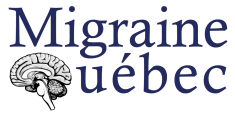 Les membres du conseil d’administration de MIGRAINE QUÉBEC ont le plaisir de vous inviter à participer à notre Assemblée générale annuelle et à une SÉANCE DE LA MÉTHODE FELDENKRAIS.Date : 	mardi 19 juin 2018Lieu : 	La Grande Bibliothèque, salle M.460, 475 Boul. de Maisonneuve E, Montréal, QC H2L 5C4Heure : 	de 18 h à 20 h 30Un léger repas sera fourni.Ceci est une occasion de mieux connaître l’organisme, de rencontrer les bénévoles et les membres du conseil d’administration, et de s’impliquer davantage dans les activités de Migraine Québec.DÉROULEMENT DE LA SOIRÉE18 h : accueil18 h 15 : séance de la Méthode FeldenkraisApprenez, par la Méthode Feldenkrais, à mieux connaître votre corps et à l’utiliser de manière efficace pour prévenir les blessures et soulager les douleurs. Cette pratique permet d’acquérir rapidement plus de détente musculaire et de fluidité dans vos mouvements pour une meilleure qualité de vie.Élise Hardy est diplômée d’un DESS en éducation somatique profil Feldenkrais. Elle enseigne depuis 8 ans à différents publics y compris des personnes souffrant de douleur chronique.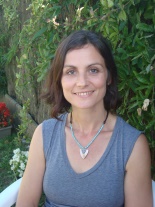 19 h : repas léger (pendant l’assemblée)19 h 15 : assemblée générale annuelleOuverture de l'assemblée et mot de la présidenteÉlection d'une présidente et d'une secrétaire de l'assembléeLecture et adoption de l'ordre du jourLecture et adoption du procès-verbal de la dernière AGAPrésentation du rapport annuel d'activitésPrésentation des états financiersNomination du vérificateur pour 2018-2019Présentation du budget 2018-2019Discussion du plan d'action 2018-2019Nomination d'une présidente et d'une secrétaire d'électionPrésentation des candidats (Marie Pagé, Heather Pim, Marie-France Lemire)Élections des trois membres du conseil d’administrationVaria20 h 30: levée de l’assembléeVeuillez vous inscrire à l’événement par le site web : https://migrainequebec.com/evenements/  avant le 15 juin. Au plaisir de vous voir en grand nombre !Le conseil d’administration de MGQ